ОТЧЕТо работе контрольно-счетной комиссии Вилегодского муниципального округа за 2021 годОбщие положения Настоящий отчет о деятельности контрольно–счетной комиссии Вилегодского муниципального округа подготовлен во исполнение  Федерального закона от 07.02.2011г №6-ФЗ «Об общих принципах организации и деятельности контрольно – счетных органов субъектов РФ и муниципальных образований», Устава Вилегодского муниципального округа Архангельской области, Положения о контрольно–счетной комиссии Вилегодского муниципального округа, утвержденного решением Собрания депутатов  Вилегодского муниципального округа от 24.12.2020г №11.         В соответствии с Положением о  контрольно-счетной комиссии  Вилегодского муниципального округа контрольно–счетная комиссия Вилегодского муниципального округа (далее – контрольно–счетная комиссия) осуществляла свою деятельность на основании плана работы на 2021г., поручений Собрания депутатов Вилегодского муниципального округа, запроса ОМВД России по Вилегодскому району.Контрольная и экспертно-аналитическая деятельность Планом контрольно-счетной комиссии контрольной деятельности на 2021г. было предусмотрено проведение следующих  контрольных мероприятий:проверки финансово – хозяйственной деятельности:-Собрания  депутатов муниципального образования «Вилегодский муниципальный район»;-Финансовый отдел администрации муниципального образования «Вилегодкий  муниципальный район»;- МБОУ «Вохтинская средняя общеобразовательная школа»;- МБУ «Культурно-досуговый центр»;- МБОУ «Вилегодская средняя общеобразовательная школа».тематическая проверка реализации муниципальной программы         муниципального образования «Вилегодский муниципальный район» «Защита населения и территории Вилегодского района от чрезвычайных ситуаций, обеспечение пожарной безопасности и безопасности людей на водных объектах (2019-2024 годы)»  в 2020 году.тематическая проверка реализации подпрограммы «Развитие территориального общественного самоуправления на территории МО «Вилегодский район» (подпрограмма №1 муниципальной программы муниципального образования «Вилегодский муниципальный район» «Развитие местного самоуправления и поддержка социально-ориентированных некоммерческих организаций (2019-2021 годы)»  в 2019 -2020 году (выборочно).тематическая проверка реализации подпрограммы «Развитие территориального общественного самоуправления на территории МО «Вилегодский район» на 2016-2018 годы» (подпрограмма №1 муниципальной программы муниципального образования «Вилегодский муниципальный район» «Развитие местного самоуправления и поддержка социально-ориентированных некоммерческих организаций на 2016-2018 годы»  в 2018 году (выборочно).тематическая проверка по запросу ОМВД России по Вилегодскому району. внешняя проверка годового отчета об исполнении бюджета МО «Вилегодский район» за 2020 год.внешняя проверка отчетов об исполнении бюджета 6 муниципальных образований поселений (МО «Ильинское», МО «Беляевское», МО «Селянское», МО «Вилегодское», МО «Павловское», МО «Никольское») за 2020 год.Планом контрольно-счетной комиссии экспертно - аналитических  деятельности  на 2021г. было предусмотрено проведение следующих экспертно-аналитических мероприятий:заключение на проект на  проект решения Собрания депутатов  муниципального образования  «Вилегодский муниципальный округ» «О бюджете Вилегодского муниципального округа Архангельской области на 2022 год и на плановый период 2023 и 2024 годов».подготовка заключений на проект решения Собрания депутатов  Вилегодского муниципального округа «О внесении изменений в решение Собрания депутатов Вилегодского муниципального округа Архангельской области «О бюджете Вилегодского муниципального округа Архангельской области на 2021 год и на плановый период 2022 и 2023 годов».подготовка заключений на проекты решений Собрания депутатов Вилегодского муниципального округа по вопросам, касающихся изменений объемов бюджетных ассигнований  для исполнения расходных обязательств Вилегодского муниципального округа, проведение финансовых экспертиз.         Плановые контрольные и экспертно-аналитические мероприятия выполнены  в полном объеме. Итоговые документы по проведенным контрольным мероприятиям (акты, заключения, представления) направлены в Собрание депутатов Вилегодского муниципального округа, Главе Вилегодского муниципального округа.         В результате осуществления контрольной деятельности  выявлено нарушений и недостатков на сумму всего   572576,49 руб.          По итогам  проведенных контрольных мероприятий составлено:6 актов проверки; 6 отчетов по результатам выполненных проверок;заключение на годовой отчет об исполнении бюджета МО «Вилегодский район» за 2020г.;6 заключений по итогам внешних проверок отчетов об исполнении   бюджетов за 2020г. муниципальных образований поселений. 1 информация на запрос ОМВД России по Вилегодскому району.По итогам  проведенных экспертно-аналитических мероприятий составлено:заключение на  проект решения Собрания депутатов  муниципального образования  «Вилегодский муниципальный округ»  «О бюджете Вилегодского муниципального округа Архангельской области на 2022 год и на плановый период 2023 и 2024 годов»;10 заключений на  проект решения Собрания депутатов Вилегодского муниципального округа  «О внесении изменений в решение Собрания депутатов Вилегодского муниципального округа Архангельской области «О бюджете Вилегодского муниципального округа Архангельской области на 2021 год и на плановый период 2022 и 2023 годов».Заключение на проект решения Собрания депутатов  Вилегодского  муниципального округа «О внесении изменений в  Положение о бюджетном процессе в Вилегодском муниципальном округе Архангельской области», утвержденное решением Собрания депутатов №24 от 24.12.2020».         Основные показатели деятельности контрольно-счетной комиссии муниципального образования  «Вилегодский муниципальный район» в  2021 году Председатель контрольно-счетной комиссии                                                         Н.Н.Губкина	«01 » марта 2022г.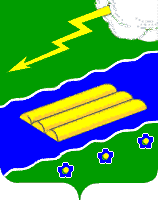 КОНТРОЛЬНО-СЧЕТНАЯ КОМИССИЯВИЛЕГОДСКОГО МУНИЦИПАЛЬНОГО ОКРУГААРХАНГЕЛЬСКОЙ ОБЛАСТИ165680, Архангельская область Вилегодский район, с. Ильинско-Подомское, д.32Тел. /факс (81843)4-20-12 Контрольная деятельностьКонтрольная деятельностьКоличество проведенных контрольных мероприятий14в том числе по внешней проверке отчёта об исполнении бюджета и  бюджетной отчётности главных администраторов бюджетных средств7Объем проверенных средств, всего, тыс. руб., в том числе:1719541,56           объем проверенных бюджетных средств, тыс. руб.1719541,56Экспертно-аналитическая деятельностьЭкспертно-аналитическая деятельностьКоличество проведенных экспертно-аналитических мероприятий12подготовлено заключений по проектам нормативных правовых актов органов местного самоуправления12Реализация результатов контрольных и экспертно-аналитических мероприятийРеализация результатов контрольных и экспертно-аналитических мероприятийВыявлено нарушений и недостатков, всего, тыс. руб.    572,6Устранено финансовых нарушений и недостатков, тыс. руб.             572,6